О внесении изменений в решение Собрания депутатов Кульгешского сельского поселения Урмарского района Чувашской Республики от 12 декабря    2018 года №86 «О бюджете Кульгешского сельского поселения Урмарского района Чувашской Республики на 2019 год и на плановый период 2020 и 2021 годов»Собрание депутатов Кульгешского сельского поселения Урмарского района Чувашской Республики РЕШИЛО:Внести в решение Собрания депутатов Кульгешского сельского поселения Урмарского района Чувашской Республики от 12 декабря   2018 года №86  «О бюджете Кульгешского сельского поселения Урмарского района Чувашской Республики на 2019 год и на плановый период 2020 и 2021 годов»  следующие изменения:Статья 1.в пункте 1:     В абзаце втором  слова «7409736,54   рублей» заменить словами «7802568,54 рублей»,« в том числе объем безвозмездных поступлений  6069836,54   рублей, из них  объем межбюджетных трансфертов, получаемых  из бюджетов бюджетной системы Российской Федерации , в сумме 5864548 рублей» заменить словами «объем безвозмездных поступлений  6462668,54 рублей, из них  объем межбюджетных трансфертов, получаемых  из бюджетов бюджетной системы Российской Федерации , в сумме 6352965,29 рублей»;в абзаце  третьем  слова «7409736,54  рублей  заменить словами «7802568,54 рублей»  2) в статье 5внести изменения и дополнения в приложениe 3 согласно приложению 1 к настоящему Решению.3)В статье 6 в части 1:внести изменения и дополнения в приложения 5,7,9 согласно приложениям 2-4 к настоящему Решению.В части 2:«Утвердить:объем бюджетных ассигнований Дорожного фонда  Кульгешского сельского поселения Урмарского района Чувашской Республики :на 2019 год в сумме 1824284  рублей;на 2020 год в сумме 1220232 рублей;на 2021 год в сумме 1217910 рублей;прогнозируемый объем доходов бюджета Кульгешского сельского поселения Урмарского района Чувашской Республики от поступлений доходов, указанных в пункте 3 решения Собрания депутатов Кульгешского сельского поселения Урмарского района Чувашской Республики от 24 декабря  2013 года № 93 "О создании муниципального дорожного фонда Кульгешского  сельского поселения Урмарского района Чувашской Республики" :на 2019 год в сумме 1824284 рублей;на 2020 год в сумме 1220232  рублей;на 2021 год в сумме 1217910 рублей»; Статья 2.Настоящее Решение вступает в силу со дня его официального опубликования и распространяется  на правоотношения, возникшие с 1 января 2019 года.Председатель Собрания депутатов Кульгешского сельского поселения                                                                          В.Н. БорцовГлава Кульгешского сельского поселения                                                             О.С. Кузьмин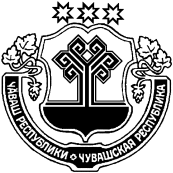 ЧАВАШ РЕСПУБЛИКИВАРМАР РАЙОНĚЧУВАШСКАЯ РЕСПУБЛИКАУРМАРСКИЙ РАЙОНКӖЛКЕШ ЯЛПОСЕЛЕНИЙĚНДЕПУТАТСЕН ПУХĂВĚЙЫШАНУ24.05.2019 № 99 Кĕлкеш ялĕСОБРАНИЕ ДЕПУТАТОВКУЛЬГЕШСКОГО СЕЛЬСКОГО ПОСЕЛЕНИЯРЕШЕНИЕ24.05.2019 99№ деревня КульгешиПриложение 1 к решению Собрания депутатов Кульгешского сельского поселения от 24.05.2019 г. № 99Приложение 1 к решению Собрания депутатов Кульгешского сельского поселения от 24.05.2019 г. № 99Приложение 1 к решению Собрания депутатов Кульгешского сельского поселения от 24.05.2019 г. № 99Изменение прогнозируемых объемов поступлений доходовИзменение прогнозируемых объемов поступлений доходовИзменение прогнозируемых объемов поступлений доходовИзменение прогнозируемых объемов поступлений доходовв бюджет Кульгешского сельского поселения на 2019 год, предусмотренного приложениями к решению Собрания депутатов Кульгешского сельского поселения Урмарского района Чувашской Республики "О бюджете Кульгешского сельского поселения Урмарского района Чувашской Республики на 2019 год и на плановый период 2020 и 2021 годов"в бюджет Кульгешского сельского поселения на 2019 год, предусмотренного приложениями к решению Собрания депутатов Кульгешского сельского поселения Урмарского района Чувашской Республики "О бюджете Кульгешского сельского поселения Урмарского района Чувашской Республики на 2019 год и на плановый период 2020 и 2021 годов"в бюджет Кульгешского сельского поселения на 2019 год, предусмотренного приложениями к решению Собрания депутатов Кульгешского сельского поселения Урмарского района Чувашской Республики "О бюджете Кульгешского сельского поселения Урмарского района Чувашской Республики на 2019 год и на плановый период 2020 и 2021 годов"в бюджет Кульгешского сельского поселения на 2019 год, предусмотренного приложениями к решению Собрания депутатов Кульгешского сельского поселения Урмарского района Чувашской Республики "О бюджете Кульгешского сельского поселения Урмарского района Чувашской Республики на 2019 год и на плановый период 2020 и 2021 годов"(рублей)Код бюджетной 
классификацииНаименование доходовСумма12320000000000000000БЕЗВОЗМЕЗДНЫЕ ПОСТУПЛЕНИЯ, всего39283220200000000000000Безвозмездные поступления от других бюджетов бюджетной системы Российской Федерации, всего488417,29в том числе:20202000000000100Субсидии бюджетам бюджетной системы Российской Федерации (межбюджетные субсидии)39283220290000000000000Прочие безвозмездные поступления в бюджеты сельских поселений от бюджетов муниципальных районов95585,2920700000000000000Прочие безвозмездные поступления-95585,29Доходы бюджета - ИТОГОДоходы бюджета - ИТОГО392832Приложение 2
к решению Собрания депутатов 
Кульгешского сельского поселения Урмарского района Чувашской Республики
«О бюджете Кульгешского сельского поселения Урмарского района Чувашской Республики на 2019 год и на плановый период 2020 и 2021 годов»от 24.05.2019 № 99Приложение 2
к решению Собрания депутатов 
Кульгешского сельского поселения Урмарского района Чувашской Республики
«О бюджете Кульгешского сельского поселения Урмарского района Чувашской Республики на 2019 год и на плановый период 2020 и 2021 годов»от 24.05.2019 № 99Приложение 2
к решению Собрания депутатов 
Кульгешского сельского поселения Урмарского района Чувашской Республики
«О бюджете Кульгешского сельского поселения Урмарского района Чувашской Республики на 2019 год и на плановый период 2020 и 2021 годов»от 24.05.2019 № 99Приложение 2
к решению Собрания депутатов 
Кульгешского сельского поселения Урмарского района Чувашской Республики
«О бюджете Кульгешского сельского поселения Урмарского района Чувашской Республики на 2019 год и на плановый период 2020 и 2021 годов»от 24.05.2019 № 99Приложение 2
к решению Собрания депутатов 
Кульгешского сельского поселения Урмарского района Чувашской Республики
«О бюджете Кульгешского сельского поселения Урмарского района Чувашской Республики на 2019 год и на плановый период 2020 и 2021 годов»от 24.05.2019 № 99ИЗМЕНЕНИЕ
распределения бюджетных ассигнований по разделам, подразделам, целевым статьям (муниципальным программам Кульгешского сельского поселения Урмарского района Чувашской Республики) и группам (группам и подгруппам) видов расходов классификации расходов бюджета Кульгешского сельского поселения Урмарского района Чувашской Республики на 2019 год, предусмотренного приложениями к решению Собрания депутатов Кульгешского сельского поселения Урмарского района Чувашской Республики "О бюджете Кульгешского сельского поселения Урмарского района Чувашской Республики на 2019 год и на плановый период 2020 и 2021 годов"ИЗМЕНЕНИЕ
распределения бюджетных ассигнований по разделам, подразделам, целевым статьям (муниципальным программам Кульгешского сельского поселения Урмарского района Чувашской Республики) и группам (группам и подгруппам) видов расходов классификации расходов бюджета Кульгешского сельского поселения Урмарского района Чувашской Республики на 2019 год, предусмотренного приложениями к решению Собрания депутатов Кульгешского сельского поселения Урмарского района Чувашской Республики "О бюджете Кульгешского сельского поселения Урмарского района Чувашской Республики на 2019 год и на плановый период 2020 и 2021 годов"ИЗМЕНЕНИЕ
распределения бюджетных ассигнований по разделам, подразделам, целевым статьям (муниципальным программам Кульгешского сельского поселения Урмарского района Чувашской Республики) и группам (группам и подгруппам) видов расходов классификации расходов бюджета Кульгешского сельского поселения Урмарского района Чувашской Республики на 2019 год, предусмотренного приложениями к решению Собрания депутатов Кульгешского сельского поселения Урмарского района Чувашской Республики "О бюджете Кульгешского сельского поселения Урмарского района Чувашской Республики на 2019 год и на плановый период 2020 и 2021 годов"ИЗМЕНЕНИЕ
распределения бюджетных ассигнований по разделам, подразделам, целевым статьям (муниципальным программам Кульгешского сельского поселения Урмарского района Чувашской Республики) и группам (группам и подгруппам) видов расходов классификации расходов бюджета Кульгешского сельского поселения Урмарского района Чувашской Республики на 2019 год, предусмотренного приложениями к решению Собрания депутатов Кульгешского сельского поселения Урмарского района Чувашской Республики "О бюджете Кульгешского сельского поселения Урмарского района Чувашской Республики на 2019 год и на плановый период 2020 и 2021 годов"ИЗМЕНЕНИЕ
распределения бюджетных ассигнований по разделам, подразделам, целевым статьям (муниципальным программам Кульгешского сельского поселения Урмарского района Чувашской Республики) и группам (группам и подгруппам) видов расходов классификации расходов бюджета Кульгешского сельского поселения Урмарского района Чувашской Республики на 2019 год, предусмотренного приложениями к решению Собрания депутатов Кульгешского сельского поселения Урмарского района Чувашской Республики "О бюджете Кульгешского сельского поселения Урмарского района Чувашской Республики на 2019 год и на плановый период 2020 и 2021 годов"ИЗМЕНЕНИЕ
распределения бюджетных ассигнований по разделам, подразделам, целевым статьям (муниципальным программам Кульгешского сельского поселения Урмарского района Чувашской Республики) и группам (группам и подгруппам) видов расходов классификации расходов бюджета Кульгешского сельского поселения Урмарского района Чувашской Республики на 2019 год, предусмотренного приложениями к решению Собрания депутатов Кульгешского сельского поселения Урмарского района Чувашской Республики "О бюджете Кульгешского сельского поселения Урмарского района Чувашской Республики на 2019 год и на плановый период 2020 и 2021 годов"ИЗМЕНЕНИЕ
распределения бюджетных ассигнований по разделам, подразделам, целевым статьям (муниципальным программам Кульгешского сельского поселения Урмарского района Чувашской Республики) и группам (группам и подгруппам) видов расходов классификации расходов бюджета Кульгешского сельского поселения Урмарского района Чувашской Республики на 2019 год, предусмотренного приложениями к решению Собрания депутатов Кульгешского сельского поселения Урмарского района Чувашской Республики "О бюджете Кульгешского сельского поселения Урмарского района Чувашской Республики на 2019 год и на плановый период 2020 и 2021 годов"(рублей)(рублей)(рублей)(рублей)(рублей)(рублей)(рублей)НаименованиеРазделПодразделЦелевая статья (муниципальные программы)Группа (группа и подгруппа) вида расходовСумма (увеличение, уменьшение(-))Сумма (увеличение, уменьшение(-))НаименованиеРазделПодразделЦелевая статья (муниципальные программы)Группа (группа и подгруппа) вида расходовСумма (увеличение, уменьшение(-))Сумма (увеличение, уменьшение(-))1234566Всего392 832,00392 832,00Общегосударственные вопросы018 542,008 542,00Функционирование Правительства Российской Федерации, высших исполнительных органов государственной власти субъектов Российской Федерации, местных администраций01042 400,002 400,00Муниципальная программа "Развитие потенциала муниципального управления"0104Ч5000000002 400,002 400,00Обеспечение реализации муниципальной программы "Развитие потенциала государственного управления"0104Ч5Э00000002 400,002 400,00Основное мероприятие "Общепрограммные расходы"0104Ч5Э01000002 400,002 400,00Обеспечение функций муниципальных органов0104Ч5Э01002002 400,002 400,00Закупка товаров, работ и услуг для обеспечения государственных (муниципальных) нужд0104Ч5Э01002002002 400,002 400,00Иные закупки товаров, работ и услуг для обеспечения государственных (муниципальных) нужд0104Ч5Э01002002402 400,002 400,00Другие общегосударственные вопросы01136 142,006 142,00Муниципальная программа "Развитие земельных и имущественных отношений"0113A4000000003 000,003 000,00Подпрограмма "Формирование эффективного государственного сектора экономики Чувашской Республики"муниципальной программы "Развитие земельных и имущественных отношений"0113A4200000003 000,003 000,00Основное мероприятие "Эффективное управление муниципальным имуществом"0113A4202000003 000,003 000,00Вовлечение в хозяйственный оборот объектов казны Чувашской Республики на условиях приоритетности рыночных механизмов и прозрачности процедур передачи объектов в пользование0113A4202736103 000,003 000,00Закупка товаров, работ и услуг для обеспечения государственных (муниципальных) нужд0113A4202736102003 000,003 000,00Иные закупки товаров, работ и услуг для обеспечения государственных (муниципальных) нужд0113A4202736102403 000,003 000,00Муниципальная программа "Развитие потенциала муниципального управления"0113Ч5000000003 142,003 142,00Обеспечение реализации муниципальной программы "Развитие потенциала государственного управления"0113Ч5Э00000003 142,003 142,00Основное мероприятие "Общепрограммные расходы"0113Ч5Э01000003 142,003 142,00Выполнение других обязательств муниципального образования Чувашской Республики0113Ч5Э01737703 142,003 142,00Закупка товаров, работ и услуг для обеспечения государственных (муниципальных) нужд0113Ч5Э01737702003 142,003 142,00Иные закупки товаров, работ и услуг для обеспечения государственных (муниципальных) нужд0113Ч5Э01737702403 142,003 142,00Национальная безопасность и правоохранительная деятельность03-5 400,00-5 400,00Обеспечение пожарной безопасности0310-5 400,00-5 400,00Муниципальная программа "Повышение безопасности жизнедеятельности населения и территорий Чувашской Республики"0310Ц800000000-5 400,00-5 400,00Подпрограмма "Защита населения и территорий от чрезвычайных ситуаций природного и техногенного характера, обеспечение пожарной безопасности и безопасности населения на водных объектах на территории Чувашской Республики" муниципальной программы "Повышение безопасности жизнедеятельности населения и территорий Чувашской Республики"0310Ц810000000-5 400,00-5 400,00Основное мероприятие "Развитие гражданской обороны, повышение уровня готовности территориальной подсистемы Чувашской Республики единой государственной системы предупреждения и ликвидации чрезвычайных ситуаций к оперативному реагированию на чрезвычайные ситуации, пожары и происшествия на водных объектах"0310Ц810400000-5 400,00-5 400,00Мероприятия по обеспечению пожарной безопасности муниципальных объектов0310Ц810470280-5 400,00-5 400,00Закупка товаров, работ и услуг для обеспечения государственных (муниципальных) нужд0310Ц810470280200-5 400,00-5 400,00Иные закупки товаров, работ и услуг для обеспечения государственных (муниципальных) нужд0310Ц810470280240-5 400,00-5 400,00Национальная экономика04120 000,00120 000,00Дорожное хозяйство (дорожные фонды)0409120 000,00120 000,00Муниципальная программа "Развитие сельского хозяйства и регулирование рынка сельскохозяйственной продукции, сырья и продовольствия"0409Ц900000000120 000,00120 000,00Подпрограмма "Устойчивое развитие сельских территорий Чувашской Республики" муниципальной программы "Развитие сельского хозяйства и регулирование рынка сельскохозяйственной продукции, сырья и продовольствия"0409Ц990000000120 000,00120 000,00Основное мероприятие "Комплексное обустройство населенных пунктов, расположенных в сельской местности, объектами социальной и инженерной инфраструктуры, а также строительство и реконструкция автомобильных дорог"0409Ц990200000120 000,00120 000,00Реализация проектов развития общественной инфраструктуры, основанных на местных инициативах0409Ц9902S6570120 000,00120 000,00Закупка товаров, работ и услуг для обеспечения государственных (муниципальных) нужд0409Ц9902S6570200120 000,00120 000,00Иные закупки товаров, работ и услуг для обеспечения государственных (муниципальных) нужд0409Ц9902S6570240120 000,00120 000,00Жилищно-коммунальное хозяйство05269 690,00269 690,00Жилищное хозяйство05010,000,00Муниципальная программа "Обеспечение граждан в Чувашской Республике доступным и комфортным жильем"0501A2000000000,000,00Подпрограмма "Поддержка строительства жилья в Чувашской Республике"муниципальной программы "Обеспечение граждан в Чувашской Республике доступным и комфортным жильем"0501A2100000000,000,00Основное мероприятие "Обеспечение граждан доступным жильем"0501A2103000003 680 460,003 680 460,00Обеспечение жилыми помещениями по договорам социального найма категорий граждан, указанных в пунктах 3 и 6 части 1 статьи 11 Закона Чувашской Республики от 17 октября 2005 года № 42 "О регулировании жилищных отношений" и состоящих на учете в качестве нуждающихся в жилых помещениях0501A2103129403 680 460,003 680 460,00Капитальные вложения в объекты государственной (муниципальной) собственности0501A2103129404003 680 460,003 680 460,00Бюджетные инвестиции0501A2103129404103 680 460,003 680 460,00Основное мероприятие "Реализация отдельных мероприятий регионального проекта "Жилье"0501A21F100000-3 680 460,00-3 680 460,00Обеспечение жилыми помещениями по договорам социального найма категорий граждан, указанных в пункте 3 части 1 статьи 11 Закона Чувашской Республики от 17 октября 2005 года № 42 "О регулировании жилищных отношений" и состоящих на учете в качестве нуждающихся в жилых помещениях0501A21F112940-3 680 460,00-3 680 460,00Капитальные вложения в объекты государственной (муниципальной) собственности0501A21F112940400-3 680 460,00-3 680 460,00Бюджетные инвестиции0501A21F112940410-3 680 460,00-3 680 460,00Коммунальное хозяйство0502-3 142,00-3 142,00Муниципальная программа "Модернизация и развитие сферы жилищно-коммунального хозяйства"0502A100000000-3 142,00-3 142,00Подпрограмма "Обеспечение населения Чувашской Республики качественной питьевой водой" муниципальной программы "Модернизация и развитие сферы жилищно-коммунального хозяйства"0502A130000000-3 142,00-3 142,00Основное мероприятие "Развитие систем водоснабжения муниципальных образований"0502A130100000-3 142,00-3 142,00Эксплуатация, техническое содержание и обслуживание сетей водопровода0502A130174870-3 142,00-3 142,00Закупка товаров, работ и услуг для обеспечения государственных (муниципальных) нужд0502A130174870200-3 142,00-3 142,00Иные закупки товаров, работ и услуг для обеспечения государственных (муниципальных) нужд0502A130174870240-3 142,00-3 142,00Благоустройство0503272 832,00272 832,00Муниципальная программа "Развитие сельского хозяйства и регулирование рынка сельскохозяйственной продукции, сырья и продовольствия"0503Ц900000000272 832,00272 832,00Подпрограмма "Устойчивое развитие сельских территорий Чувашской Республики" муниципальной программы "Развитие сельского хозяйства и регулирование рынка сельскохозяйственной продукции, сырья и продовольствия"0503Ц990000000272 832,00272 832,00Основное мероприятие "Комплексное обустройство населенных пунктов, расположенных в сельской местности, объектами социальной и инженерной инфраструктуры, а также строительство и реконструкция автомобильных дорог"0503Ц990200000272 832,00272 832,00Реализация проектов развития общественной инфраструктуры, основанных на местных инициативах0503Ц9902S6570272 832,00272 832,00Закупка товаров, работ и услуг для обеспечения государственных (муниципальных) нужд0503Ц9902S6570200272 832,00272 832,00Иные закупки товаров, работ и услуг для обеспечения государственных (муниципальных) нужд0503Ц9902S6570240272 832,00272 832,00Приложение 3                                               
к решению Собрания депутатов 
Кульгешского сельского поселения Урмарского района Чувашской Республики «О бюджете Кульгешского сельского поселения Урмарского района Чувашской Республики на 2019 год и на плановый период 2020 и 2021 годов»от 24.05.2019 № 99Приложение 3                                               
к решению Собрания депутатов 
Кульгешского сельского поселения Урмарского района Чувашской Республики «О бюджете Кульгешского сельского поселения Урмарского района Чувашской Республики на 2019 год и на плановый период 2020 и 2021 годов»от 24.05.2019 № 99Приложение 3                                               
к решению Собрания депутатов 
Кульгешского сельского поселения Урмарского района Чувашской Республики «О бюджете Кульгешского сельского поселения Урмарского района Чувашской Республики на 2019 год и на плановый период 2020 и 2021 годов»от 24.05.2019 № 99Приложение 3                                               
к решению Собрания депутатов 
Кульгешского сельского поселения Урмарского района Чувашской Республики «О бюджете Кульгешского сельского поселения Урмарского района Чувашской Республики на 2019 год и на плановый период 2020 и 2021 годов»от 24.05.2019 № 99Приложение 3                                               
к решению Собрания депутатов 
Кульгешского сельского поселения Урмарского района Чувашской Республики «О бюджете Кульгешского сельского поселения Урмарского района Чувашской Республики на 2019 год и на плановый период 2020 и 2021 годов»от 24.05.2019 № 99ИЗМЕНЕНИЕ
распределения бюджетных ассигнований по целевым статьям (муниципальным программам Кульгешского сельского поселения Урмарского района Чувашской Республики), группам (группам и подгруппам) видов расходов, разделам, подразделам классификации расходов бюджета Кульгешского сельского поселения Урмарского района Чувашской Республики на 2019 год, предусмотренного приложениями к решению Собрания депутатов Кульгешского сельского поселения Урмарского района Чувашской Республики "О бюджете Кульгешского сельского поселения Урмарского района Чувашской Республики на 2019 год и на плановый период 2020 и 2021 годов"ИЗМЕНЕНИЕ
распределения бюджетных ассигнований по целевым статьям (муниципальным программам Кульгешского сельского поселения Урмарского района Чувашской Республики), группам (группам и подгруппам) видов расходов, разделам, подразделам классификации расходов бюджета Кульгешского сельского поселения Урмарского района Чувашской Республики на 2019 год, предусмотренного приложениями к решению Собрания депутатов Кульгешского сельского поселения Урмарского района Чувашской Республики "О бюджете Кульгешского сельского поселения Урмарского района Чувашской Республики на 2019 год и на плановый период 2020 и 2021 годов"ИЗМЕНЕНИЕ
распределения бюджетных ассигнований по целевым статьям (муниципальным программам Кульгешского сельского поселения Урмарского района Чувашской Республики), группам (группам и подгруппам) видов расходов, разделам, подразделам классификации расходов бюджета Кульгешского сельского поселения Урмарского района Чувашской Республики на 2019 год, предусмотренного приложениями к решению Собрания депутатов Кульгешского сельского поселения Урмарского района Чувашской Республики "О бюджете Кульгешского сельского поселения Урмарского района Чувашской Республики на 2019 год и на плановый период 2020 и 2021 годов"ИЗМЕНЕНИЕ
распределения бюджетных ассигнований по целевым статьям (муниципальным программам Кульгешского сельского поселения Урмарского района Чувашской Республики), группам (группам и подгруппам) видов расходов, разделам, подразделам классификации расходов бюджета Кульгешского сельского поселения Урмарского района Чувашской Республики на 2019 год, предусмотренного приложениями к решению Собрания депутатов Кульгешского сельского поселения Урмарского района Чувашской Республики "О бюджете Кульгешского сельского поселения Урмарского района Чувашской Республики на 2019 год и на плановый период 2020 и 2021 годов"ИЗМЕНЕНИЕ
распределения бюджетных ассигнований по целевым статьям (муниципальным программам Кульгешского сельского поселения Урмарского района Чувашской Республики), группам (группам и подгруппам) видов расходов, разделам, подразделам классификации расходов бюджета Кульгешского сельского поселения Урмарского района Чувашской Республики на 2019 год, предусмотренного приложениями к решению Собрания депутатов Кульгешского сельского поселения Урмарского района Чувашской Республики "О бюджете Кульгешского сельского поселения Урмарского района Чувашской Республики на 2019 год и на плановый период 2020 и 2021 годов"ИЗМЕНЕНИЕ
распределения бюджетных ассигнований по целевым статьям (муниципальным программам Кульгешского сельского поселения Урмарского района Чувашской Республики), группам (группам и подгруппам) видов расходов, разделам, подразделам классификации расходов бюджета Кульгешского сельского поселения Урмарского района Чувашской Республики на 2019 год, предусмотренного приложениями к решению Собрания депутатов Кульгешского сельского поселения Урмарского района Чувашской Республики "О бюджете Кульгешского сельского поселения Урмарского района Чувашской Республики на 2019 год и на плановый период 2020 и 2021 годов"(рублей)(рублей)(рублей)(рублей)(рублей)(рублей)НаименованиеЦелевая статья (муниципальные программы)Группа (группа и подгруппа) вида расходовРазделПодразделСумма (увеличение, уменьшение(-))НаименованиеЦелевая статья (муниципальные программы)Группа (группа и подгруппа) вида расходовРазделПодразделСумма (увеличение, уменьшение(-))234567Всего392 832,00Муниципальная программа "Модернизация и развитие сферы жилищно-коммунального хозяйства"A100000000-3 142,00Подпрограмма "Обеспечение населения Чувашской Республики качественной питьевой водой" муниципальной программы "Модернизация и развитие сферы жилищно-коммунального хозяйства"A130000000-3 142,00Основное мероприятие "Развитие систем водоснабжения муниципальных образований"A130100000-3 142,00Эксплуатация, техническое содержание и обслуживание сетей водопроводаA130174870-3 142,00Закупка товаров, работ и услуг для обеспечения государственных (муниципальных) нуждA130174870200-3 142,00Иные закупки товаров, работ и услуг для обеспечения государственных (муниципальных) нуждA130174870240-3 142,00Жилищно-коммунальное хозяйствоA13017487024005-3 142,00Коммунальное хозяйствоA1301748702400502-3 142,00Муниципальная программа "Обеспечение граждан в Чувашской Республике доступным и комфортным жильем"A2000000000,00Подпрограмма "Поддержка строительства жилья в Чувашской Республике"муниципальной программы "Обеспечение граждан в Чувашской Республике доступным и комфортным жильем"A2100000000,00Основное мероприятие "Обеспечение граждан доступным жильем"A2103000003 680 460,00Обеспечение жилыми помещениями по договорам социального найма категорий граждан, указанных в пунктах 3 и 6 части 1 статьи 11 Закона Чувашской Республики от 17 октября 2005 года № 42 "О регулировании жилищных отношений" и состоящих на учете в качестве нуждающихся в жилых помещенияхA2103129403 680 460,00Капитальные вложения в объекты государственной (муниципальной) собственностиA2103129404003 680 460,00Бюджетные инвестицииA2103129404103 680 460,00Жилищно-коммунальное хозяйствоA210312940410053 680 460,00Жилищное хозяйствоA21031294041005013 680 460,00Основное мероприятие "Реализация отдельных мероприятий регионального проекта "Жилье"A21F100000-3 680 460,00Обеспечение жилыми помещениями по договорам социального найма категорий граждан, указанных в пункте 3 части 1 статьи 11 Закона Чувашской Республики от 17 октября 2005 года № 42 "О регулировании жилищных отношений" и состоящих на учете в качестве нуждающихся в жилых помещенияхA21F112940-3 680 460,00Капитальные вложения в объекты государственной (муниципальной) собственностиA21F112940400-3 680 460,00Бюджетные инвестицииA21F112940410-3 680 460,00Жилищно-коммунальное хозяйствоA21F11294041005-3 680 460,00Жилищное хозяйствоA21F1129404100501-3 680 460,00Муниципальная программа "Развитие земельных и имущественных отношений"A4000000003 000,00Подпрограмма "Формирование эффективного государственного сектора экономики Чувашской Республики"муниципальной программы "Развитие земельных и имущественных отношений"A4200000003 000,00Основное мероприятие "Эффективное управление муниципальным имуществом"A4202000003 000,00Вовлечение в хозяйственный оборот объектов казны Чувашской Республики на условиях приоритетности рыночных механизмов и прозрачности процедур передачи объектов в пользованиеA4202736103 000,00Закупка товаров, работ и услуг для обеспечения государственных (муниципальных) нуждA4202736102003 000,00Иные закупки товаров, работ и услуг для обеспечения государственных (муниципальных) нуждA4202736102403 000,00Общегосударственные вопросыA420273610240013 000,00Другие общегосударственные вопросыA42027361024001133 000,00Муниципальная программа "Повышение безопасности жизнедеятельности населения и территорий Чувашской Республики"Ц800000000-5 400,00Подпрограмма "Защита населения и территорий от чрезвычайных ситуаций природного и техногенного характера, обеспечение пожарной безопасности и безопасности населения на водных объектах на территории Чувашской Республики" муниципальной программы "Повышение безопасности жизнедеятельности населения и территорий Чувашской Республики"Ц810000000-5 400,00Основное мероприятие "Развитие гражданской обороны, повышение уровня готовности территориальной подсистемы Чувашской Республики единой государственной системы предупреждения и ликвидации чрезвычайных ситуаций к оперативному реагированию на чрезвычайные ситуации, пожары и происшествия на водных объектах"Ц810400000-5 400,00Мероприятия по обеспечению пожарной безопасности муниципальных объектовЦ810470280-5 400,00Закупка товаров, работ и услуг для обеспечения государственных (муниципальных) нуждЦ810470280200-5 400,00Иные закупки товаров, работ и услуг для обеспечения государственных (муниципальных) нуждЦ810470280240-5 400,00Национальная безопасность и правоохранительная деятельностьЦ81047028024003-5 400,00Обеспечение пожарной безопасностиЦ8104702802400310-5 400,00Муниципальная программа "Развитие сельского хозяйства и регулирование рынка сельскохозяйственной продукции, сырья и продовольствия"Ц900000000392 832,00Подпрограмма "Устойчивое развитие сельских территорий Чувашской Республики" муниципальной программы "Развитие сельского хозяйства и регулирование рынка сельскохозяйственной продукции, сырья и продовольствия"Ц990000000392 832,00Основное мероприятие "Комплексное обустройство населенных пунктов, расположенных в сельской местности, объектами социальной и инженерной инфраструктуры, а также строительство и реконструкция автомобильных дорог"Ц990200000392 832,00Реализация проектов развития общественной инфраструктуры, основанных на местных инициативахЦ9902S6570392 832,00Закупка товаров, работ и услуг для обеспечения государственных (муниципальных) нуждЦ9902S6570200392 832,00Иные закупки товаров, работ и услуг для обеспечения государственных (муниципальных) нуждЦ9902S6570240392 832,00Национальная экономикаЦ9902S657024004120 000,00Дорожное хозяйство (дорожные фонды)Ц9902S65702400409120 000,00Жилищно-коммунальное хозяйствоЦ9902S657024005272 832,00БлагоустройствоЦ9902S65702400503272 832,00Муниципальная программа "Развитие потенциала муниципального управления"Ч5000000005 542,00Обеспечение реализации муниципальной программы "Развитие потенциала государственного управления"Ч5Э00000005 542,00Основное мероприятие "Общепрограммные расходы"Ч5Э01000005 542,00Обеспечение функций муниципальных органовЧ5Э01002002 400,00Закупка товаров, работ и услуг для обеспечения государственных (муниципальных) нуждЧ5Э01002002002 400,00Иные закупки товаров, работ и услуг для обеспечения государственных (муниципальных) нуждЧ5Э01002002402 400,00Общегосударственные вопросыЧ5Э0100200240012 400,00Функционирование Правительства Российской Федерации, высших исполнительных органов государственной власти субъектов Российской Федерации, местных администрацийЧ5Э010020024001042 400,00Выполнение других обязательств муниципального образования Чувашской РеспубликиЧ5Э01737703 142,00Закупка товаров, работ и услуг для обеспечения государственных (муниципальных) нуждЧ5Э01737702003 142,00Иные закупки товаров, работ и услуг для обеспечения государственных (муниципальных) нуждЧ5Э01737702403 142,00Общегосударственные вопросыЧ5Э0173770240013 142,00Другие общегосударственные вопросыЧ5Э017377024001133 142,00Приложение 4
к решению Собрания депутатов 
Кульгешского сельского поселения Урмарского района Чувашской Республики «О бюджете Кульгешского сельского поселения Урмарского района Чувашской Республики на 2019 год и на плановый период 2020 и 2021 годов»от 24.05.2019 № 99 Приложение 4
к решению Собрания депутатов 
Кульгешского сельского поселения Урмарского района Чувашской Республики «О бюджете Кульгешского сельского поселения Урмарского района Чувашской Республики на 2019 год и на плановый период 2020 и 2021 годов»от 24.05.2019 № 99 Приложение 4
к решению Собрания депутатов 
Кульгешского сельского поселения Урмарского района Чувашской Республики «О бюджете Кульгешского сельского поселения Урмарского района Чувашской Республики на 2019 год и на плановый период 2020 и 2021 годов»от 24.05.2019 № 99 Приложение 4
к решению Собрания депутатов 
Кульгешского сельского поселения Урмарского района Чувашской Республики «О бюджете Кульгешского сельского поселения Урмарского района Чувашской Республики на 2019 год и на плановый период 2020 и 2021 годов»от 24.05.2019 № 99 Приложение 4
к решению Собрания депутатов 
Кульгешского сельского поселения Урмарского района Чувашской Республики «О бюджете Кульгешского сельского поселения Урмарского района Чувашской Республики на 2019 год и на плановый период 2020 и 2021 годов»от 24.05.2019 № 99 Приложение 4
к решению Собрания депутатов 
Кульгешского сельского поселения Урмарского района Чувашской Республики «О бюджете Кульгешского сельского поселения Урмарского района Чувашской Республики на 2019 год и на плановый период 2020 и 2021 годов»от 24.05.2019 № 99 ИЗМЕНЕНИЕ
ведомственной структуры расходов бюджета Кульгешского сельского поселения Урмарского района Чувашской Республики на 2019 год, предусмотренной приложениями к решению Собрания депутатов Кульгешского сельского поселения Урмарского района Чувашской Республики "О бюджете Кульгешского сельского поселения Урмарского района Чувашской Республики на 2019 год и на плановый период 2020 и 2021 годов"ИЗМЕНЕНИЕ
ведомственной структуры расходов бюджета Кульгешского сельского поселения Урмарского района Чувашской Республики на 2019 год, предусмотренной приложениями к решению Собрания депутатов Кульгешского сельского поселения Урмарского района Чувашской Республики "О бюджете Кульгешского сельского поселения Урмарского района Чувашской Республики на 2019 год и на плановый период 2020 и 2021 годов"ИЗМЕНЕНИЕ
ведомственной структуры расходов бюджета Кульгешского сельского поселения Урмарского района Чувашской Республики на 2019 год, предусмотренной приложениями к решению Собрания депутатов Кульгешского сельского поселения Урмарского района Чувашской Республики "О бюджете Кульгешского сельского поселения Урмарского района Чувашской Республики на 2019 год и на плановый период 2020 и 2021 годов"ИЗМЕНЕНИЕ
ведомственной структуры расходов бюджета Кульгешского сельского поселения Урмарского района Чувашской Республики на 2019 год, предусмотренной приложениями к решению Собрания депутатов Кульгешского сельского поселения Урмарского района Чувашской Республики "О бюджете Кульгешского сельского поселения Урмарского района Чувашской Республики на 2019 год и на плановый период 2020 и 2021 годов"ИЗМЕНЕНИЕ
ведомственной структуры расходов бюджета Кульгешского сельского поселения Урмарского района Чувашской Республики на 2019 год, предусмотренной приложениями к решению Собрания депутатов Кульгешского сельского поселения Урмарского района Чувашской Республики "О бюджете Кульгешского сельского поселения Урмарского района Чувашской Республики на 2019 год и на плановый период 2020 и 2021 годов"ИЗМЕНЕНИЕ
ведомственной структуры расходов бюджета Кульгешского сельского поселения Урмарского района Чувашской Республики на 2019 год, предусмотренной приложениями к решению Собрания депутатов Кульгешского сельского поселения Урмарского района Чувашской Республики "О бюджете Кульгешского сельского поселения Урмарского района Чувашской Республики на 2019 год и на плановый период 2020 и 2021 годов"ИЗМЕНЕНИЕ
ведомственной структуры расходов бюджета Кульгешского сельского поселения Урмарского района Чувашской Республики на 2019 год, предусмотренной приложениями к решению Собрания депутатов Кульгешского сельского поселения Урмарского района Чувашской Республики "О бюджете Кульгешского сельского поселения Урмарского района Чувашской Республики на 2019 год и на плановый период 2020 и 2021 годов"(рублей)(рублей)(рублей)(рублей)(рублей)(рублей)(рублей)НаименованиеГлавный распорядительРазделПодразделЦелевая статья (муниципальные программы)Группа (группа и подгруппа) вида расходовСумма (увеличение, уменьшение(-))НаименованиеГлавный распорядительРазделПодразделЦелевая статья (муниципальные программы)Группа (группа и подгруппа) вида расходовСумма (увеличение, уменьшение(-))1234567Всего392 832,00Администрация Кульгешского сельского поселения Урмарского района Чувашской Республики993392 832,00Общегосударственные вопросы993018 542,00Функционирование Правительства Российской Федерации, высших исполнительных органов государственной власти субъектов Российской Федерации, местных администраций99301042 400,00Муниципальная программа "Развитие потенциала муниципального управления"9930104Ч5000000002 400,00Обеспечение реализации муниципальной программы "Развитие потенциала государственного управления"9930104Ч5Э00000002 400,00Основное мероприятие "Общепрограммные расходы"9930104Ч5Э01000002 400,00Обеспечение функций муниципальных органов9930104Ч5Э01002002 400,00Закупка товаров, работ и услуг для обеспечения государственных (муниципальных) нужд9930104Ч5Э01002002002 400,00Иные закупки товаров, работ и услуг для обеспечения государственных (муниципальных) нужд9930104Ч5Э01002002402 400,00Другие общегосударственные вопросы99301136 142,00Муниципальная программа "Развитие земельных и имущественных отношений"9930113A4000000003 000,00Подпрограмма "Формирование эффективного государственного сектора экономики Чувашской Республики"муниципальной программы "Развитие земельных и имущественных отношений"9930113A4200000003 000,00Основное мероприятие "Эффективное управление муниципальным имуществом"9930113A4202000003 000,00Вовлечение в хозяйственный оборот объектов казны Чувашской Республики на условиях приоритетности рыночных механизмов и прозрачности процедур передачи объектов в пользование9930113A4202736103 000,00Закупка товаров, работ и услуг для обеспечения государственных (муниципальных) нужд9930113A4202736102003 000,00Иные закупки товаров, работ и услуг для обеспечения государственных (муниципальных) нужд9930113A4202736102403 000,00Муниципальная программа "Развитие потенциала муниципального управления"9930113Ч5000000003 142,00Обеспечение реализации муниципальной программы "Развитие потенциала государственного управления"9930113Ч5Э00000003 142,00Основное мероприятие "Общепрограммные расходы"9930113Ч5Э01000003 142,00Выполнение других обязательств муниципального образования Чувашской Республики9930113Ч5Э01737703 142,00Закупка товаров, работ и услуг для обеспечения государственных (муниципальных) нужд9930113Ч5Э01737702003 142,00Иные закупки товаров, работ и услуг для обеспечения государственных (муниципальных) нужд9930113Ч5Э01737702403 142,00Национальная безопасность и правоохранительная деятельность99303-5 400,00Обеспечение пожарной безопасности9930310-5 400,00Муниципальная программа "Повышение безопасности жизнедеятельности населения и территорий Чувашской Республики"9930310Ц800000000-5 400,00Подпрограмма "Защита населения и территорий от чрезвычайных ситуаций природного и техногенного характера, обеспечение пожарной безопасности и безопасности населения на водных объектах на территории Чувашской Республики" муниципальной программы "Повышение безопасности жизнедеятельности населения и территорий Чувашской Республики"9930310Ц810000000-5 400,00Основное мероприятие "Развитие гражданской обороны, повышение уровня готовности территориальной подсистемы Чувашской Республики единой государственной системы предупреждения и ликвидации чрезвычайных ситуаций к оперативному реагированию на чрезвычайные ситуации, пожары и происшествия на водных объектах"9930310Ц810400000-5 400,00Мероприятия по обеспечению пожарной безопасности муниципальных объектов9930310Ц810470280-5 400,00Закупка товаров, работ и услуг для обеспечения государственных (муниципальных) нужд9930310Ц810470280200-5 400,00Иные закупки товаров, работ и услуг для обеспечения государственных (муниципальных) нужд9930310Ц810470280240-5 400,00Национальная экономика99304120 000,00Дорожное хозяйство (дорожные фонды)9930409120 000,00Муниципальная программа "Развитие сельского хозяйства и регулирование рынка сельскохозяйственной продукции, сырья и продовольствия"9930409Ц900000000120 000,00Подпрограмма "Устойчивое развитие сельских территорий Чувашской Республики" муниципальной программы "Развитие сельского хозяйства и регулирование рынка сельскохозяйственной продукции, сырья и продовольствия"9930409Ц990000000120 000,00Основное мероприятие "Комплексное обустройство населенных пунктов, расположенных в сельской местности, объектами социальной и инженерной инфраструктуры, а также строительство и реконструкция автомобильных дорог"9930409Ц990200000120 000,00Реализация проектов развития общественной инфраструктуры, основанных на местных инициативах9930409Ц9902S6570120 000,00Закупка товаров, работ и услуг для обеспечения государственных (муниципальных) нужд9930409Ц9902S6570200120 000,00Иные закупки товаров, работ и услуг для обеспечения государственных (муниципальных) нужд9930409Ц9902S6570240120 000,00Жилищно-коммунальное хозяйство99305269 690,00Жилищное хозяйство99305010,00Муниципальная программа "Обеспечение граждан в Чувашской Республике доступным и комфортным жильем"9930501A2000000000,00Подпрограмма "Поддержка строительства жилья в Чувашской Республике"муниципальной программы "Обеспечение граждан в Чувашской Республике доступным и комфортным жильем"9930501A2100000000,00Основное мероприятие "Обеспечение граждан доступным жильем"9930501A2103000003 680 460,00Обеспечение жилыми помещениями по договорам социального найма категорий граждан, указанных в пунктах 3 и 6 части 1 статьи 11 Закона Чувашской Республики от 17 октября 2005 года № 42 "О регулировании жилищных отношений" и состоящих на учете в качестве нуждающихся в жилых помещениях9930501A2103129403 680 460,00Капитальные вложения в объекты государственной (муниципальной) собственности9930501A2103129404003 680 460,00Бюджетные инвестиции9930501A2103129404103 680 460,00Основное мероприятие "Реализация отдельных мероприятий регионального проекта "Жилье"9930501A21F100000-3 680 460,00Обеспечение жилыми помещениями по договорам социального найма категорий граждан, указанных в пункте 3 части 1 статьи 11 Закона Чувашской Республики от 17 октября 2005 года № 42 "О регулировании жилищных отношений" и состоящих на учете в качестве нуждающихся в жилых помещениях9930501A21F112940-3 680 460,00Капитальные вложения в объекты государственной (муниципальной) собственности9930501A21F112940400-3 680 460,00Бюджетные инвестиции9930501A21F112940410-3 680 460,00Коммунальное хозяйство9930502-3 142,00Муниципальная программа "Модернизация и развитие сферы жилищно-коммунального хозяйства"9930502A100000000-3 142,00Подпрограмма "Обеспечение населения Чувашской Республики качественной питьевой водой" муниципальной программы "Модернизация и развитие сферы жилищно-коммунального хозяйства"9930502A130000000-3 142,00Основное мероприятие "Развитие систем водоснабжения муниципальных образований"9930502A130100000-3 142,00Эксплуатация, техническое содержание и обслуживание сетей водопровода9930502A130174870-3 142,00Закупка товаров, работ и услуг для обеспечения государственных (муниципальных) нужд9930502A130174870200-3 142,00Иные закупки товаров, работ и услуг для обеспечения государственных (муниципальных) нужд9930502A130174870240-3 142,00Благоустройство9930503272 832,00Муниципальная программа "Развитие сельского хозяйства и регулирование рынка сельскохозяйственной продукции, сырья и продовольствия"9930503Ц900000000272 832,00Подпрограмма "Устойчивое развитие сельских территорий Чувашской Республики" муниципальной программы "Развитие сельского хозяйства и регулирование рынка сельскохозяйственной продукции, сырья и продовольствия"9930503Ц990000000272 832,00Основное мероприятие "Комплексное обустройство населенных пунктов, расположенных в сельской местности, объектами социальной и инженерной инфраструктуры, а также строительство и реконструкция автомобильных дорог"9930503Ц990200000272 832,00Реализация проектов развития общественной инфраструктуры, основанных на местных инициативах9930503Ц9902S6570272 832,00Закупка товаров, работ и услуг для обеспечения государственных (муниципальных) нужд9930503Ц9902S6570200272 832,00Иные закупки товаров, работ и услуг для обеспечения государственных (муниципальных) нужд9930503Ц9902S6570240272 832,00